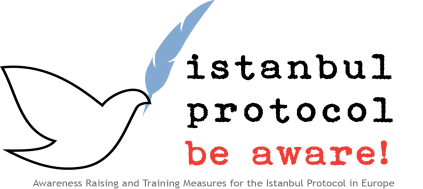 Línea de tiempo de eventos - Manifestación por la enseñanzaEsta tabla se puede utilizar para observar el tiempo, la duración y el lugar de tortura y / o prisión. Durante el examen, sobre todo en caso de múltiples casos de tortura, informó la lesión u observado puede estar relacionado con el número de evento correspondiente en el diagrama de cuerpo y en la documentación fotográfica.añomesfecha ubicaciónnúmero de evento